المملكة المغربيةRoyaume du MarocCentre des Études DoctoralesModèle pour la présentation du sujet de recherche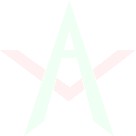 Adresse : Madinat Al Irfane, B.P. 6202. Rabat – Maroc Tél: (00212) 0537 77 17 58/59Fax: (00212) 0537 77 58 45Site web: http://www.iav.ac.maالعنوان: ص. ب 6202 الرباط المعاهد الرباط – المغرب(00212)770537 1758/59 :الهاتف(00212)770537 58 45:الفاكسموقع األنتيرنتhttp://www.iav.ac.ma:Institut Agronomique 
et Vétérinaire Hassan II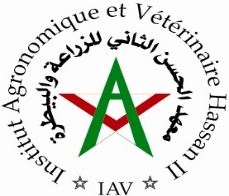 معهد الحسن الثاني للزراعة والبيطرةNombrede pagesRubriquesContenu1I. IdentificationTitre du sujetNom et adresse du candidatNom et adresse de l'encadrant1II. RésuméBref résumé du sujet de recherche1III. Importance du travailJustification du sujetObjectifs2IV. Matériel & MéthodesPrésentation des hypothèses de travail, des techniques et méthodes utilisées, des protocoles expérimentaux...1V. PlanningDécrire le planning de travail et la durée des différentes phases de la recherche1VI. RéférencesCiter quelques références se rapportant au sujet1VII. FinancementPréciser le budget et les sources de financement de la recherche